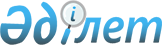 Ашық деректердің Интернет - порталында орналастырылатын ашық деректер тізбесін бекіту туралыКүшін жойғанҚазақстан Республикасы Әділет министрінің 2016 жылғы 26 қаңтардағы № 38 бұйрығы. Қазақстан Республикасының Әділет министрлігінде 2016 жылы 29 қаңтарда № 12952 болып тіркелді. Күші жойылды - Қазақстан Республикасы Әділет министрінің м.а. 2022 жылғы 2 ақпандағы № 79 бұйрығымен       Ескерту. Күші жойылды - ҚР Әділет министрінің м.а. 02.02.2022 № 79 (алғашқы ресми жарияланған күнінен кейін күнтізбелік он күн өткен соң қолданысқа енгізіледі) бұйрығымен.       "Ақпараттандыру туралы" Қазақстан Республикасы Заңының 9-бабының 15) тармақшасына сәйкес, БҰЙЫРАМЫН:       1. Ашық деректердің Интернет-порталында орналастырылатын ашық деректер тізбесі бекітілсін.      2. Ақпараттандыру және ақпараттық ресурстарды қорғау басқармасы Қазақстан Республикасының заңнамасында белгіленген тәртіппен:      1) осы бұйрықты мемлекеттік тіркеуді;      2) осы бұйрық мемлекеттік тіркелгенінен кейін он күнтізбелік күн ішінде оның көшірмесін мерзімді баспа басылымдарында және "Әділет" ақпараттық құқықтық жүйесінде ресми жариялауға, сондай-ақ Қазақстан Республикасы нормативтік-құқықтық актілерінің Эталонды бақылау банкіне енгізу үшін Қазақстан Республикасы Әділет министрлігінің "Республикалық құқықтық ақпарат орталығы" шаруашылық жүргізу құқығындағы республикалық мемлекеттік кәсіпорнына жіберуді қамтамасыз етсін.      3. Осы бұйрықтың орындалуын бақылау Қазақстан Республикасы Әділет министрлігінің Жауапты хатшысы Д.А. Айтмұхаметовке және Қазақстан Республикасы Әділет министрінің орынбасары Б.Ж. Әбдірайымға жүктелсін.      4. Осы бұйрық алғашқы ресми жарияланған күнінен кейін он күнтізбелік күн өткен соң қолданысқа енгізіледі.      "КЕЛІСІЛДІ"      Қазақстан Республикасының      Инвестициялар және даму      министрі      ___________ Ә. Исекешев      2016 жылғы "___" ______      Қазақстан Республикасының      Инвестициялар және даму      министрінің міндетін атқарушы      ___________ Ж. Қасымбек      2016 жылғы "___" ______ Ашық деректердің интернет-порталында орналастырылатын ашық деректер тізбесі       Ескерту. Тізбе жаңа редакцияда – ҚР Әділет министрінің 16.01.2019 № 24 (алғаш ресми жарияланған күнінен кейін күнтізбелік он күн өткен соң қолданысқа енгізіледі); өзгеріс енгізілді – ҚР Әділет министрінің 18.08.2020 № 272 (алғаш ресми жарияланған күнінен кейін күнтізбелік он күн өткен соң қолданысқа енгізіледі) бұйрықтарымен.      Аббревиатурлардын толық жазылуы:      ҚР ӘМ – Қазақстан Республикасы Әділет министрлігі;      КЕАҚ – коммерциялық емес акционерлік қоғамы;      АЖО – Автоматтандырылған жұмыс орны;      ЗТ МДҚ – "Заңды тұлғалар" Мемлекеттік деректер қоры;      АІЖО ААЖ – "Атқарушылық іс жүргізу органдарының автоматтандырылған ақпараттық жүйесі" ақпараттық жүйесі.© 2012. Қазақстан Республикасы Әділет министрлігінің «Қазақстан Республикасының Заңнама және құқықтық ақпарат институты» ШЖҚ РМК      МинистрБ. ИмашевҚазақстан Республикасы
Әділет министрінің
2016 жылғы 26 қаңтардағы
№ 38 бұйрығымен
бекітілген№Ашық деректер жинағының атауыӨзектілеу кезеңіҰсыну мерзіміДереккөз (ашық деректер интернет-порталы АЖО арқылы немесе мемлекеттік орган API жүйесі арқылы)Жауапты құрылымдық бөлімше1Заң шығару жұмысының 2016-2021 жылдарға арналған тұжырымдамалық жоспары (Қазақстан Республикасы Парламентінің алтыншы шақырылымы)5 жыл2016 жылғы қазан айыАшық деректер Интернет-порталы АЖО арқылыЗаңнама департаменті2Ағымдағы жылға арналған Қазақстан Республикасы Үкіметінің Заң жобалау жұмысының жоспарыЖыл сайынЕсептік кезеңнен кейінгі 31 наурызға дейінАшық деректер Интернет-порталы АЖО арқылыЗаңнама департаменті3Атқарушылық іс жүргізулер бойынша борышкерлердің тізілімі және Қазақстан Республикасынан тыс шығуы уақытша шектелген тұлғалардың тізіміТұрақтыАшық деректердің интернет-порталымен ықпалдастыруды іске асырғаннан кейінМемлекеттік органның API жүйесі арқылы (АІЖО ААЖ))Сот актілерін орындау департаменті4 Алып тасталды - ҚР Әділет министрінің 18.08.2020 № 272 (алғаш ресми жарияланған күнінен кейін күнтізбелік он күн өткен соң қолданысқа енгізіледі) бұйрығымен. Алып тасталды - ҚР Әділет министрінің 18.08.2020 № 272 (алғаш ресми жарияланған күнінен кейін күнтізбелік он күн өткен соң қолданысқа енгізіледі) бұйрығымен. Алып тасталды - ҚР Әділет министрінің 18.08.2020 № 272 (алғаш ресми жарияланған күнінен кейін күнтізбелік он күн өткен соң қолданысқа енгізіледі) бұйрығымен. Алып тасталды - ҚР Әділет министрінің 18.08.2020 № 272 (алғаш ресми жарияланған күнінен кейін күнтізбелік он күн өткен соң қолданысқа енгізіледі) бұйрығымен. Алып тасталды - ҚР Әділет министрінің 18.08.2020 № 272 (алғаш ресми жарияланған күнінен кейін күнтізбелік он күн өткен соң қолданысқа енгізіледі) бұйрығымен.5Жеке сот орындаушысы қызметімен айналысу құқығына аттестациядан өту үшін үлгілі сұрақтарЗаңнамалық актілерге тиісінше өзгертулердің енгізілуіне қарайӨзгертулер енгізілгеннен кейін екі ай мерзімдеАшық деректер Интернет-порталы АЖО арқылыСот актілерін орындау департаменті6Қазақстанның заңды тұлғаларын, филиалдарын және өкілдіктерін тіркеу деректері (заңды тұлғаның атауы және тіркеу күні; сәйкестендіру нөмірі (БСН), заңды мекенжайы (тіркелу кезіндегі орналасқан жері); қызмет түрі; басшының тегі, аты, әкесінің аты (бар болған жағдайда); мәртебесі)ТұрақтыАшық деректердің интернет-порталымен ықпалдастыруды іске асырғаннан кейінМемлекеттік органның API жүйесі арқылы (ЗТ МДҚ)Тіркеу қызметі және заң қызметін ұйымдастыру департаменті7Өңірлер бөлінісінде электрондық түрде тіркелген заңды тұлғалар, филиалдар және өкілдіктер бойынша статистикалық деректер ("Азаматтарға арналған үкімет" мемлекеттік корпорациясы" КЕАҚ арқылы тіркелген)Тоқсан сайын Есептік кезеңнен кейінгі келесі айдың 10-на дейін Ашық деректер Интернет-порталы АЖО арқылыТіркеу қызметі және заң қызметін ұйымдастыру департаменті8Өңірлер бөлінісінде тіркелген заңды тұлғалар, филиалдар және өкілдіктер бойынша статистикалық деректер ("электрондық үкімет" веб-порталы арқылы тіркелген)Тоқсан сайынЕсептік кезеңнен кейінгі келесі айдың 10-на дейінАшық деректер Интернет-порталы АЖО арқылыТіркеу қызметі және заң қызметін ұйымдастыру департаменті9Өңірлер бөлінісінде тіркелген ірі, орта және кіші кәсіпкерлік субъектілері бойынша статистикалық деректерТоқсан сайынЕсептік кезеңнен кейінгі келесі айдың 10-на дейінАшық деректер Интернет-порталы АЖО арқылыТіркеу қызметі және заң қызметін ұйымдастыру департаменті10Азаматтық хал актілерін тіркеуді жүзеге асыратын жергілікті атқарушы органдардың атауы, мекен-жайы мен телефондарыЖыл сайын (өзгеріс енгізілуіне қарай)Өзгеріс енгізілгеннен кейін 1 ай ішіндеАшық деректер Интернет-порталы АЖО арқылыТіркеу қызметі және заң қызметін ұйымдастыру департаменті11Соңғы 5 жылда өңірлер бөлінісінде атын, әкесінің атын, тегін өзгерту бойынша статистикалық деректерЖыл сайынЖылдың есептік кезеңінен кейінгі 10 қаңтарға дейінАшық деректер Интернет-порталы АЖО арқылыТіркеу қызметі және заң қызметін ұйымдастыру департаменті12Соңғы 5 жылда өңірлер бөлінісінде неке қию (ерлі-зайыпты болу) бойынша статистикалық деректерЖыл сайынЖылдың есепті кезеңінен кейінгі 10 қаңтарға дейінАшық деректер Интернет-порталы АЖО арқылыТіркеу қызметі және заң қызметін ұйымдастыру департаменті13Соңғы 5 жылда өңірлер бөлінісінде некені (ерлі-зайыптылықты) бұзу бойынша статистикалық деректерЖыл сайынЖылдың есептік кезеңінен кейінгі 10 қаңтарға дейінАшық деректер Интернет-порталы АЖО арқылыТіркеу қызметі және заң қызметін ұйымдастыру департаменті14Соңғы 5 жылда өңірлер бөлінісінде бала туу бойынша статистикалық деректерЖыл сайынЖылдың есептік кезеңінен кейінгі 10 қаңтарға дейінАшық деректер Интернет-порталы АЖО арқылыТіркеу қызметі және заң қызметін ұйымдастыру департаменті15Республика бойынша және өңірлер бөлінісінде соңғы 5 жылда электрондық форматында тіркелген құқықтар (ауырпалықтар) саны туралы статистикалық деректерЖыл сайынЖылдың есептік кезеңінен кейінгі 20 қаңтарға дейінАшық деректер Интернет-порталы АЖО арқылыТіркеу қызметі және заң қызметін ұйымдастыру департаменті16Нотариустар тізіміЖылына 2 рет25 шілде және 25 желтоқсанАшық деректер Интернет-порталы АЖО арқылыТіркеу қызметі және заң қызметін ұйымдастыру департаменті17Адвокаттар тізіміЖылына 2 рет25 шілде және 25 желтоқсанАшық деректер Интернет-порталы АЖО арқылыТіркеу қызметі және заң қызметін ұйымдастыру департаменті18Өңірлер бөлінісінде нотариустар саныЖыл сайынЖылдың есептік кезеңінен кейінгі 10 қаңтарға дейінАшық деректер Интернет-порталы АЖО арқылыТіркеу қызметі және заң қызметін ұйымдастыру департаменті19Өңірлер бөлінісінде адвокаттар саныЖыл сайынЖылдың есептік кезеңінен кейінгі 10 қаңтарға дейінАшық деректер Интернет-порталы АЖО арқылыТіркеу қызметі және заң қызметін ұйымдастыру департаменті20ҚР ӘМ басшыларының жеке тұлғаларды және заңды тұлғалардың өкілдерін қабылдау кестесіТоқсан сайынКелесі айдың 5-неАшық деректер Интернет-порталы АЖО арқылыІшкі әкімшілендіру департаменті21ҚР ӘМ көрсететін мемлекеттік қызметтердің тізілімі туралы ақпаратЖарты жылда 1 ретЕсептік мерзімнен кейінгі айдың 15-неАшық деректер Интернет-порталы АЖО арқылыІшкі әкімшілендіру департаменті22ҚР ӘМ құрылымдық бөлімше басшыларының жеке тұлғаларды және заңды тұлғалардың өкілдерін қабылдау үшін ашық есіктер күндері туралы ақпаратАй сайынКелесі айдың 1-неАшық деректер Интернет-порталы АЖО арқылыІшкі әкімшілендіру департаменті23Патенттік сенім білдірілген өкілдердің тізіміЖарты жылда 1 ретКелесі айдың 10- наАшық деректер Интернет-порталы АЖО арқылыЗияткерлік меншік құқығы департаменті24Апелляция кеңесі отырыстарының кестесіЖыл сайын (жылына 1 рет)15 қаңтарға дейінАшық деректер Интернет-порталы АЖО арқылыЗияткерлік меншік құқығы департаменті25Апелляция кеңесінің шағымдарды қарастыру нәтижелеріАй сайынКелесі айдың 15-неАшық деректер Интернет-порталы АЖО арқылыЗияткерлік меншік құқығы департаменті26Әділет органдарының тауар белгісін және тауардың шыққан жерінің атауы заңсыз пайдалануға жүргізген жоспардан тыс тексеру нәтижелеріТоқсан сайынКелесі айдың 15- неАшық деректер Интернет-порталы АЖО арқылыЗияткерлік меншік құқығы департаменті27Жалпыға белгілі тауар белгілерінің тізіміЖарты жылда 1 ретКелесі айдың 10- наАшық деректер Интернет-порталы АЖО арқылыЗияткерлік меншік құқығы департаменті28Соңғы 5 жылда тіркелген лицензиялық, сублицензиялық келісімшарттар саныАй сайынКелесі айдың 10- наАшық деректер Интернет-порталы АЖО арқылы"Ұлттық зияткерлік меншік институты" республикалық мемлекеттік кәсіпорны29Соңғы 5 жылда тіркелген тауар таңбаларының саныАй сайынКелесі айдың 10- наАшық деректер Интернет-порталы АЖО арқылы"Ұлттық зияткерлік меншік институты" республикалық мемлекеттік кәсіпорны30Соңғы 5 жылда өнеркәсіп үлгілеріне берілген патенттер саныАй сайынКелесі айдың 10- наАшық деректер Интернет-порталы АЖО арқылы"Ұлттық зияткерлік меншік институты" республикалық мемлекеттік кәсіпорны31Соңғы 5 жылда пайдалы модельдерге берілген патенттерАй сайынКелесі айдың 10- наАшық деректер Интернет-порталы АЖО арқылы"Ұлттық зияткерлік меншік институты" республикалық мемлекеттік кәсіпорны32Соңғы 5 жылда өнертабысқа берілген патенттерАй сайынКелесі айдың 10- наАшық деректер Интернет-порталы АЖО арқылы"Ұлттық зияткерлік меншік институты" республикалық мемлекеттік кәсіпорны33Соңғы 5 жылда селекциялық жетістікке берілген патенттерАй сайынКелесі айдың 10- наАшық деректер Интернет-порталы АЖО арқылы"Ұлттық зияткерлік меншік институты" республикалық мемлекеттік кәсіпорны34Жеке сот орындаушыларының байланыс телефондарыТоқсан сайынКелесі айдың 10- наАшық деректер Интернет-порталы АЖО арқылыСот актілерін орындау департаменті35Жеке сот орындаушы лицензияттардың тізіміТоқсан сайынКелесі айдың 10- наАшық деректер Интернет-порталы АЖО арқылыСот актілерін орындау департаменті36ҚР ӘМ аумақтық органдарының тізбесіЖыл сайынӨзгеріс енгізілгеннен кейін 1 ай ішіндеАшық деректер Интернет-порталы АЖО арқылыКадр қызметі департаменті37ҚР ӘМ ведомстволық бағынысты ұйымдарының тізбесіЖыл сайынӨзгеріс енгізілгеннен кейін 1 ай ішіндеАшық деректер Интернет-порталы АЖО арқылыКадр қызметі департаменті38ҚР ӘМ оның аумақтық органдарын мемлекеттік қызметшілердің бос лауазымдары туралы мәліметтер (бос лауазымдардың атауы)Ай сайынКелесі айдың 10- наАшық деректер Интернет-порталы АЖО арқылыКадр қызметі департаменті39ҚР ӘМ қызметкерлерінің байланыс телефондарыТоқсан сайынКелесі айдың 10- наАшық деректер Интернет-порталы АЖО арқылыКадр қызметі департаменті40Мемлекеттік сатып алудың жылдық жоспарыЖыл сайын (қажеттілігі бойынша өзгерістер енгізумен)Өзгерістер енгізілгеннен кейін он жұмыс күні ішіндеАшық деректер Интернет-порталы АЖО арқылыЭкономика және қаржы департаменті41Заңнаманы жетілдіру бойынша әзірленген тұжырымдамалардың тізіміЖыл сайынЕсептік кезеңнен кейінгі жылдың 31 қаңтарына дейінАшық деректер Интернет-порталы АЖО арқылыРеспубликалық мемлекеттік кәсіпорын "Қазақстан Республикасының Заңнама және құқықтық ақпарат институты"42Құқықтық мониторинг жүргізу қорытындысы бойынша ақпаратЖыл сайынЕсептік кезеңнен кейінгі жылдың 1 наурызына дейінАшық деректер Интернет-порталы АЖО арқылыРеспубликалық мемлекеттік кәсіпорын "Қазақстан Республикасының Заңнама және құқықтық ақпарат институты"43Қазақстан Республикасы сот сарапшыларының мемлекеттік тізіліміЖыл сайынЕсептік жылдың 25 желтоқсанынаАшық деректер Интернет-порталы АЖО арқылы"Қазақстан Республикасы Әділет министрлігінің Сот сараптамалары орталығы" республикалық мемлекеттік қазыналық кәсіпорны44Жүргізілген сот, сот-медициналық, сот-психиатриалық, сот-наркологиялық сараптамалардың статистикалық деректеріЖыл сайынЕсептік жылдың 25 желтоқсанынаАшық деректер Интернет-порталы АЖО арқылы"Қазақстан Республикасы Әділет министрлігінің Сот сараптамалары орталығы" республикалық мемлекеттік қазыналық кәсіпорны45Сот сарапшысына біліктілік тағайындау және сот сарапшысын аттестаттау бойынша үлгілі сұрақтар тізбесіЖыл сайынЕсептік жылдың 25 желтоқсанынаАшық деректер Интернет-порталы АЖО арқылы"Қазақстан Республикасы Әділет министрлігінің Сот сараптамалары орталығы" республикалық мемлекеттік қазыналық кәсіпорны46Соңғы 5 жылда авторлық құқықпен қорғалатын туындыларға берілген куәліктер саныАй сайынКелесі айдың 10- наАшық деректер Интернет-порталы АЖО арқылы"Ұлттық зияткерлік меншік институты" республикалық мемлекеттік кәсіпорны47Аккредиттеуден өткен мүліктік құқықтарды ұжымдық негізде басқаратын ұйымдар саныЖыл сайын (қажеттілігі бойынша өзгерістер енгізумен)Өзгерістер енгізілгеннен кейін он жұмыс күні ішіндеАшық деректер Интернет-порталы АЖО арқылыЗияткерлік меншік құқығы департаменті48Соңғы 5 жылда тіркелген тауар шығарылған жерлер атауларының саныАй сайынКелесі айдың 10- наАшық деректер Интернет-порталы АЖО арқылы"Ұлттық зияткерлік меншік институты" республикалық мемлекеттік кәсіпорны49Соңғы 5 жылда тіркелген тауар таңбасына және өнеркәсіптік меншік объектілеріне құқықтарды басқаға беру туралы тіркелген шарттардың саныЖарты жылда 1 ретКелесі айдың 10- наАшық деректер Интернет-порталы АЖО арқылы"Ұлттық зияткерлік меншік институты" республикалық мемлекеттік кәсіпорны50Соңғы 5 жылда өңірлер бөлінісінде қызметі тоқтатылып тіркелген заңды тұлғалар, есептік тіркеуден шығарылған филиалдар мен өкілдіктерЖыл сайынЖылдың есептік кезеңінен кейінгі қаңтардың 20 -на дейінАшық деректер Интернет-порталы АЖО арқылыТіркеу қызметі және заң қызметін ұйымдастыру департаменті51Нотариалды қызметпен айналысу құқығына аттестациядан өту үшін үлгі сұрақтарЗаңнамалық актілерге тиісінше өзгертулер енгізілуіне қарайӨзгертулер енгізілгеннен кейін екі ай мерзімдеАшық деректер Интернет-порталы АЖО арқылыТіркеу қызметі және заң қызметін ұйымдастыру департаменті52Адвокаттық қызметпен айналысу құқығына аттестациядан өту үшін үлгілі сұрақтарЗаңнамалық актілерге тиісінше өзгертулер енгізілуіне қарайӨзгертулер енгізілгеннен кейін екі ай мерзімдеАшық деректер Интернет-порталы АЖО арқылыТіркеу қызметі және заң қызметін ұйымдастыру департаменті53Қазақстан Республикасы Нормативтік құқықтық актілерінің мемлекеттік тізілімінде тіркелген нормативтік құқықтық актілердің саныАпта сайынӘр жұма сайынАшық деректер Интернет-порталы АЖО арқылыРеспубликалық мемлекеттік кәсіпорын "Қазақстан Республикасының Заңнама және құқықтық ақпарат институты"54 "Қазақстан Республикасы Нормативтік құқықтық актілерінің эталондық бақылау банкі" ақпараттық жүйесіне электрондық түрде енгізілген нормативтік құқықтық актілердің саны Апта сайынӘр жұма сайынАшық деректер Интернет-порталы АЖО арқылыРеспубликалық мемлекеттік кәсіпорын "Қазақстан Республикасының Заңнама және құқықтық ақпарат институты"55Интернет желісінде "Қазақстан Республикасы Нормативтік құқықтық актілерінің эталондық бақылау банкі" ақпараттық жүйесіне кіру саны (Google Analitics деректеріне сәйкес)Ай сайынКелесі айдың 10- наАшық деректер Интернет-порталы АЖО арқылыРеспубликалық мемлекеттік кәсіпорын "Қазақстан Республикасының Заңнама және құқықтық ақпарат институты"56Халықаралық ынтымақтастық (жобалардың атауы, елдер, бюджет)Жыл сайынТоқсан аяқталғаннан кейiн 10 күнАшық деректер Интернет-порталы АЖО арқылыХалықаралық құқық және ынтымақтастық департаменті57Тіркеу қызметі және заң қызметін ұйымдастыру департаментінің лицензиялау қызметі (қызмет, осы қызметпен айналысу құқығына лицензия алған тұрғалардың тізімі)Жылына 2 рет25 шілдеге және 25 желтоқсанға дейінАшық деректер Интернет-порталы АЖО арқылыТіркеу қызметі және заң қызметін ұйымдастыру департаменті58Жеке сот орындаушыларына жоспарлы тексеру жүргізу жоспарыТоқсан сайынКелесі айдың 10- наАшық деректер Интернет-порталы АЖО арқылыСот актілерін орындау департаменті59 Алып тасталды - ҚР Әділет министрінің 18.08.2020 № 272 (алғаш ресми жарияланған күнінен кейін күнтізбелік он күн өткен соң қолданысқа енгізіледі) бұйрығымен. Алып тасталды - ҚР Әділет министрінің 18.08.2020 № 272 (алғаш ресми жарияланған күнінен кейін күнтізбелік он күн өткен соң қолданысқа енгізіледі) бұйрығымен. Алып тасталды - ҚР Әділет министрінің 18.08.2020 № 272 (алғаш ресми жарияланған күнінен кейін күнтізбелік он күн өткен соң қолданысқа енгізіледі) бұйрығымен. Алып тасталды - ҚР Әділет министрінің 18.08.2020 № 272 (алғаш ресми жарияланған күнінен кейін күнтізбелік он күн өткен соң қолданысқа енгізіледі) бұйрығымен. Алып тасталды - ҚР Әділет министрінің 18.08.2020 № 272 (алғаш ресми жарияланған күнінен кейін күнтізбелік он күн өткен соң қолданысқа енгізіледі) бұйрығымен.60Мемлекеттік тіркеуден бас тартылған нормативтік құқықтық актілердің тізбесіЖарты жылда 1 ретЕсептік тоқсаннан кейінгі айдың 20-не дейінАшық деректер Интернет-порталы АЖО арқылыНормативтік құқықтық актілері тіркеу департаменті61 ҚР ӘМ және оның аумақтық органдарындағы және ведомстволық бағынысты ұйымдарында жүргізілген аудиторлық іс-шаралардың нәтижесі бойынша ақпарат Жыл сайынЕсептік кезеңнен кейінгі қаңтардың 20 - нан кешіктірмейАшық деректер Интернет-порталы АЖО арқылыІшкі аудит басқармасы62Мемлекет кепілдік берген заң көмегін беру жүйесінде қатысатын адвокаттар тізіміЖыл сайын15 қаңтарғаАшық деректер Интернет-порталы АЖО арқылыТіркеу қызметі және заң қызметін ұйымдастыру департаменті63Халықаралық соттарда және арбитраждарда Қазақстан Республикасы қатысқан істерді қарау саныЖыл сайынКелесі жылғы қарашаАшық деректер Интернет-порталы АЖО арқылыМемлекеттің мүліктік құқықтарын қорғау департаменті64Бос лауазымдар туралы хабарландыруқажеттілігі бойыншаМемлекеттік қызмет саласындағы уәкілетті органның Интернет-ресурсында жарияланған сәттен бастапАшық деректер Интернет-порталы АЖО арқылыКадр қызметі департаменті65"Б" корпусы мемлекеттік әкімшілік қызметшілерінің біліктілік талаптарыТиісті нормативтік құқықтық актілерге өзгерістер енгізілуіне қарайРесми жарияланғаннан кейін бес жұмыс күні ішіндеАшық деректер Интернет-порталы АЖО арқылыКадр қызметі департаменті66Апелляциялық кеңестің қарсылықтарды қарау нәтижелеріАпелляциялық кеңестің өткізілуіне қарайКелесі айдың 10-күніне қарайАшық деректер Интернет-порталы АЖО арқылыЗияткерлік меншік құқығы департаменті67 Мүліктік құқықтарды ұжымдық негізде басқаратын аккредиттелген ұйымдардың тізімі Тізімнің өзгеруіне қарайТізім өзгергеннен кейін бес жұмыс күні ішіндеАшық деректер Интернет-порталы АЖО арқылыЗияткерлік меншік құқығы департаменті